tt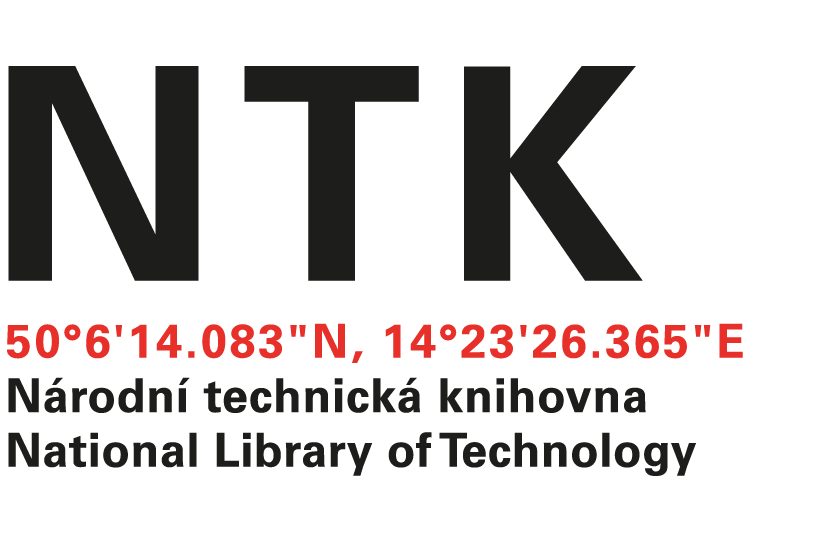 DIRP s.r.op. Havlík JiříCejl 40/107               							602 00 Brno                                                                                             IČO: 49974955č. j. NTK/ 311/2023 -62vyřizuje: Ing. Lubomír Havlík              tel. 773 653 831v Praze dne: 26. 10. 2023Věc: OBJEDNÁVKANa základě Vaší cenové nabídky č. 179-2230519 ze dne 20. 10. 2023 objednáváme:1000 ks horní dělič police hloubky 300 mm z pásové pružinové oceli v barvě šedé RAL 7035. Pro doplnění inventáře Historického fondu v objektu Národní technické knihovny Technická 6, Praha 6.Cena:    104 580,30 Kč s DPH Termin: do konce 2023S pozdravemIng. Vladimír Pavlíkvedoucí oddělení správy a provozuObjednávku přijal:jiri.havlik@dirn.cz